Antrag auf Beitritt zu einem Prüfungsverband und zur Erstellung der Gutachtlichen Äußerung gemäß § 11 Abs. 2 Nr. 3 GenG
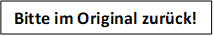 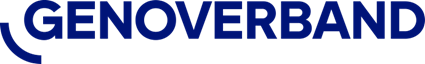 Genoverband e.V.Verwaltungssitz Neu-IsenburgWilhelm-Haas-Platz63263 Neu-IsenburgWir, 	 mit Sitz in 		(Firma der Genossenschaft)	(Ort)beantragen hiermit unseren Beitritt zum Genoverband e.V. Unsere Genossenschaft wurde in der Gründungsversammlung am 	 in 	 gegründet.Ein Exemplar unserer Satzung liegt dieser Erklärung bei.Die derzeitige Mitgliederzahl beträgt 		.Dem Vorstand gehören an:1. 			(Name, Vorname, Ort, Straße)2. 			(Name, Vorname, Ort, Straße)3. 			(Name, Vorname, Ort, Straße)Als Aufsichtsratsmitglieder / Bevollmächtigter der Generalversammlung sind gewählt:1. als Vorsitzender 			(Name, Vorname, Ort, Straße)2. als Stellvertreter			(Name, Vorname, Ort, Straße)3. 			(Name, Vorname, Ort, Straße)4. 			(Name, Vorname, Ort, Straße)5. 			(Name, Vorname, Ort, Straße)6. 			(Name, Vorname, Ort, Straße)Bei einer der o.a. Personen handelt es sich um eine politisch exponierte Person (PEP)*:janein		Wenn ja, bitte Vor- und Nachname angeben:1. 		2. 		3. 			Die Auftragserteilung betreffend die gem. § 11 Abs. 2 Nr. 3 GenG erforderliche Gutachtliche Äußerung erfolgt mit gesonderter Vereinbarung.	(Ort, Datum)	(Vorstandsmitglied)	(Vorstandsmitglied)(Unterschriften von mind. zwei Vorstandsmitgliedern)* Erläuterung zu politisch exponierte Personen (PEP):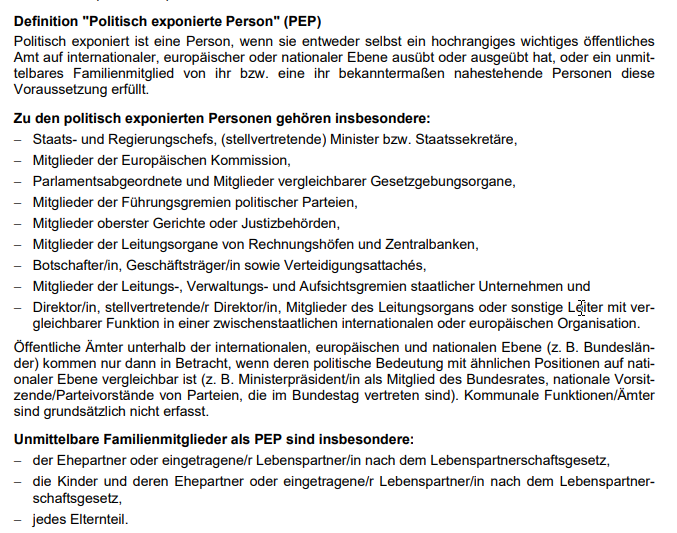 